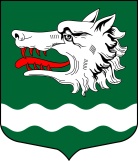 Администрация муниципального образования Раздольевское сельское поселение муниципального образования Приозерский муниципальный район Ленинградской областиПОСТАНОВЛЕНИЕ21 декабря 2021 года									     №294 Об утверждении муниципальной программы «Формирование комфортной городской среды на территории муниципального образования Раздольевское сельское поселение МО Приозерский муниципальный район Ленинградской области на 2022-2024 годы»      Руководствуясь Федеральным законом от 6 октября 2003 года № 131-ФЗ «Об общих принципах организации местного самоуправления в Российской Федерации», в соответствии с постановлением Постановление Правительства РФ от 30.12.2017 N 1710 (ред. от 31.12.2019) "Об утверждении государственной программы Российской Федерации "Обеспечение доступным и комфортным жильем и коммунальными услугами граждан Российской Федерации", Постановлением Правительства Российской Федерации от 10.02.2017 № 169 «Об утверждении Правил предоставления и распределения субсидий из федерального бюджета бюджетам субъектов Российской Федерации на поддержку государственных программ субъектов Российской Федерации и муниципальных программ формирования современной городской среды», Уставом муниципального образования Раздольевское  сельское поселение муниципального образования Приозерский муниципальный район Ленинградской области, администрация МО Раздольевское сельское поселение ПОСТАНОВЛЯЕТ: Утвердить муниципальную программу «Формирование комфортной городской среды на территории муниципального образования Раздольевское сельское поселение муниципального образования Приозерский муниципальный район Ленинградской области на период 2022-2024 годы» согласно Приложению.Постановление № 58 от 29.03.2018 года «Об утверждении муниципальной программы «Формирование комфортной городской среды на территории муниципального образования Раздольевское сельское поселение МО Приозерский муниципальный район Ленинградской области на 2018-2024 годы», постановление № 40 от 14.02.2020 года «О внесении изменений в постановление № 58 от 29.03.2018 года «Об утверждении муниципальной программы «Формирование комфортной городской среды на территории муниципального образования Раздольевское сельское поселение МО Приозерский муниципальный район Ленинградской области на 2018-2024 годы», постановление № 125 от 26.05.2021 года «О внесении изменений в постановление № 58 от 29.03.2018 года «Об утверждении муниципальной программы «Формирование комфортной городской среды на территории муниципального образования Раздольевское сельское поселение МО Приозерский муниципальный район Ленинградской области на 2018-2024 годы» с 01.01.2022 года считать утратившими силу.Опубликовать настоящее постановление в средствах массовой информации и на официальном сайте администрации муниципального образования Раздольевское сельское поселение Раздольевское.рфНастоящее постановление вступает в силу на следующий день после его официального опубликования.Контроль за исполнением данного постановления оставляю за собой.ИО главы администрации                                                                        В.В. ЗайцеваС приложениями можно ознакомиться на сайте администрации «раздольевское.рф»Исп.: А.Ш. Шехмаметьева,8 (813)79-66-718Разослано: Дело-1; Прокуратура-1; Сайт -1; ЛЕНОБЛИНФОРМ-1, КСО-1, Комитет финансов-1.